ҠАРАР                                                                           ПОСТАНОВЛЕНИЕ05 август 2021 йыл                   №  48              05 августа 2021 годаО внесении изменений в постановление администрации сельского поселения Ирсаевский сельсовет муниципального района Мишкинский район Республики Башкортостан №15 от 04.12.2012 года «Об утверждении перечня постановление администрации сельского поселения Ирсаевский сельсовет муниципального района Мишкинский район Республики Башкортостан №15 от 04.12.2012 года «Об утверждении перечня муниципальных услуг (функций), предоставляемых администрацией сельского поселения Ирсаевский сельсовет муниципального района Мишкинский район Республики Башкортостан», предоставляемых администрацией сельского поселения Ирсаевский сельсовет муниципального района Мишкинский район Республики Башкортостан»  Во исполнение требований прокурора Мишкинского района от 21.07.2021 г. № 7/3-04-2021 и в соответствии пункта 2 статьи 2 Федерального закона от 27.07.2010 №210-ФЗ «Об организации предоставления государственных и муниципальных услуг», с абзацами 5 ч.2 ст.8  Федерального закона от 28.03.1998 № 53-ФЗ «О воинской обязанности и военной службе», статьи 4 Закона «О праве граждан Российской Федерации на свободу передвижения, выбор места пребывания и жительства в пределах Российской Федерации» от 25.06.1993 №5242-1 и ч. 3 ст. 72 Земельного кодекса РФ, Администрация сельского поселения Ирсаевский сельсовет муниципального района Мишкинский район Республики Башкортостан п о с т а н о в л я е т:Исключить из перечня утвержденного Постановлением администрации сельского поселения Ирсаевский сельсовет муниципального района Мишкинский район Республики Башкортостан №15 от 04.12.2012 года «Об утверждении перечня муниципальных услуг (функций), предоставляемых администрацией сельского поселения Ирсаевский сельсовет муниципального района Мишкинский район Республики Башкортостан следующие муниципальные услуги:-п.п. 3 «Ведение первичного воинского учета»;            -п.п. 4  «Регистрационный учет граждан по месту пребывания и месту жительства в пределах поселения»-п.п.12 «Осуществление земельного контроля за использованием земель сельского поселения».Настоящее постановление обнародовать на информационном стенде Администрации сельского поселения Ирсаевский сельсовет муниципального района Мишкинский район Республики Башкортостан.Контроль за исполнением настоящего постановления оставляю за собой.Глава сельского поселения                                                      С.В. ХазиевБАШҠОРТОСТАН РЕСПУБЛИКАҺЫМИШКӘ  РАЙОНЫМУНИЦИПАЛЬ РАЙОНЫНЫҢИРСАЙ АУЫЛ СОВЕТЫАУЫЛ БИЛӘМӘҺЕХАКИМИӘТЕ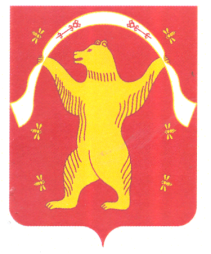 РЕСПУБЛИКА БАШКОРТОСТАНАДМИНИСТРАЦИЯСЕЛЬСКОГО ПОСЕЛЕНИЯИРСАЕВСКИЙ СЕЛЬСОВЕТМУНИЦИПАЛЬНОГО РАЙОНАМИШКИНСКИЙ РАЙОН